Name: ...........................................Class: …..…	    	   					                                   	I. Listen and tick  True (T) or False (F) (0.8pt)II. Listen and fill one word or a number in each gap to complete the passage. (1p)“Good morning. I hope you all had a good sleep. We are now (5)_________________ for Wanaka. We arrive at the first destination, Puzzling World at (6)______________. The first puzzling thing which welcomes you is the Leaning Tower. When you get inside the spacious coffee shop, you will find yourself among many wooden puzzles and games. The (7)______________ Room is a (8)______________ as there’s nothing else like it in the world. Puzzling World is possibly the most photographed (9)_________________ in New Zealand.”III. Which word has the different stress? (0.4 pt)10. A. logical		B. poisonous			C. classical		D. pollution11. A. priority		B. waterless			C. unkind		D. forgetfulIV. Choose the correct answers (1.2 pts)12. Identify the mistake in the following sentence:     There are about 750 millions English speakers in the world, and this number is increasing fast.               A                         B         				     C                         D13. What is a spaceship?A. a vehicle in which people can travel into space.B. an unknown flying objects made by humans.C. a man-made object sent into space and moves around a planet.D. a creature that comes from another planet.14. Choose the sentence which has the closest meaning as the given one: “Jeft did a research on thermal pollution in 2010.”, Anna said.A. Anna said that Jeft had done a research on thermal pollution in 2010.B. Anna said that Jeft did a research on thermal pollution in 2010.C. Anna said that a research on thermal pollution had been done by Jeft in 2010.D. Anna said that a research on thermal pollution was done in 2010 by Jeft.15.  Natural disasters can be ________; they can wreak havoc across large areas and cause loss of life.A. damage			B. destructive		C. permanent		D. uncontrolling16. Taking survival training courses on diasters management can prevent people_________losing their lives.A. in 				B. from			C. with			D. of17. - I’ve heard that John has been elected as the president of the school club!.     -  _________?	A. Congratulation		B. Absolutely right	C. Really		D. AwesomeV. Give the correct form of the words in the brackets to complete the sentences (0.8 pt)18.	They agreed ________________late to complete the task.      (work)19. 	The history of space  ___________________began in 1957 when the Soviet launched the first satellite into space.           (explore)20. 	Let’s start packing this evening. The plane__________________early tomorrow morning.  (leave)21.	When he came back, the manager _______________________writing the report.  (already/ finish)VI. Choose the best heading for each paragraph. (0.8 pt)22.___________Texting is a new way of exchanging information, and it is becoming more and more popular among the young. In fact, texting is clearly affecting language. There are no rules for it. We are creating a new aspect of vocabulary and opening up a new kind of playful and direct communication.23. __________Naturally, texting is fun but some people are worried about the effects it might have on a child’s ability to read and write. The unofficial language might be used by them and it will probably affect their writing style. An expert says, “Every time a new medium comes along it has an effect on language but this doesn’t destroy the existing language, it adds to it.” 24. _________In text messages, many words come from shorthand created in emails. After that, they have become popular and accepted somehow. Someone says, “Mostly they are original, but sometimes you get a clash of meanings. For example, LOL can mean both Laugh Out Loud and Lots of Love. That could lead to some misunderstandings.” 25._________In short, texting is real-time communication but is not in person. It is considered as a reason for the decrease of the face-to-face frequency among people. Everything has both two sides and either it is good or bad, it is up to human. VII. Read the passage. Whose statement is it? Put a tick into the right column. (1.2 pt)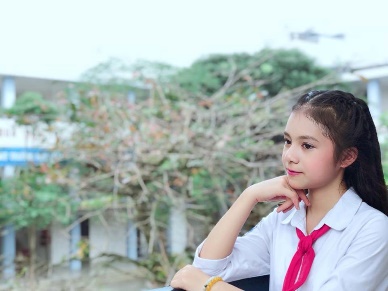 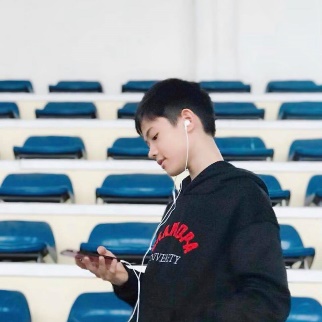 VIII. Rewrite the sentences without changing the meaning with the given word (1 pt)32. You should take more chances to study English. This job requires your efficency in the language.=> If I………………………………………………………………………………………….…..33. Although he has worked very hard, he doesn’t get the higher paid.=>  Despite having………………………………………………………………………………...34. “Where do you live?”, she asked.=> She asked………………………………………………………………………………..………35. “Avengers: Endgame will be in cinemas soon.” She says.=> She says (that)…..……………………………………………………….……………………..36. If Adriana Grande hadn’t cancelled her show in Vietnam, the audience wouldn’t have been so frustrated. (unless)=> Unless………………………………………………………………………………………………..IX. Put the following parts in their correct place to make an email. (0.8 pt) 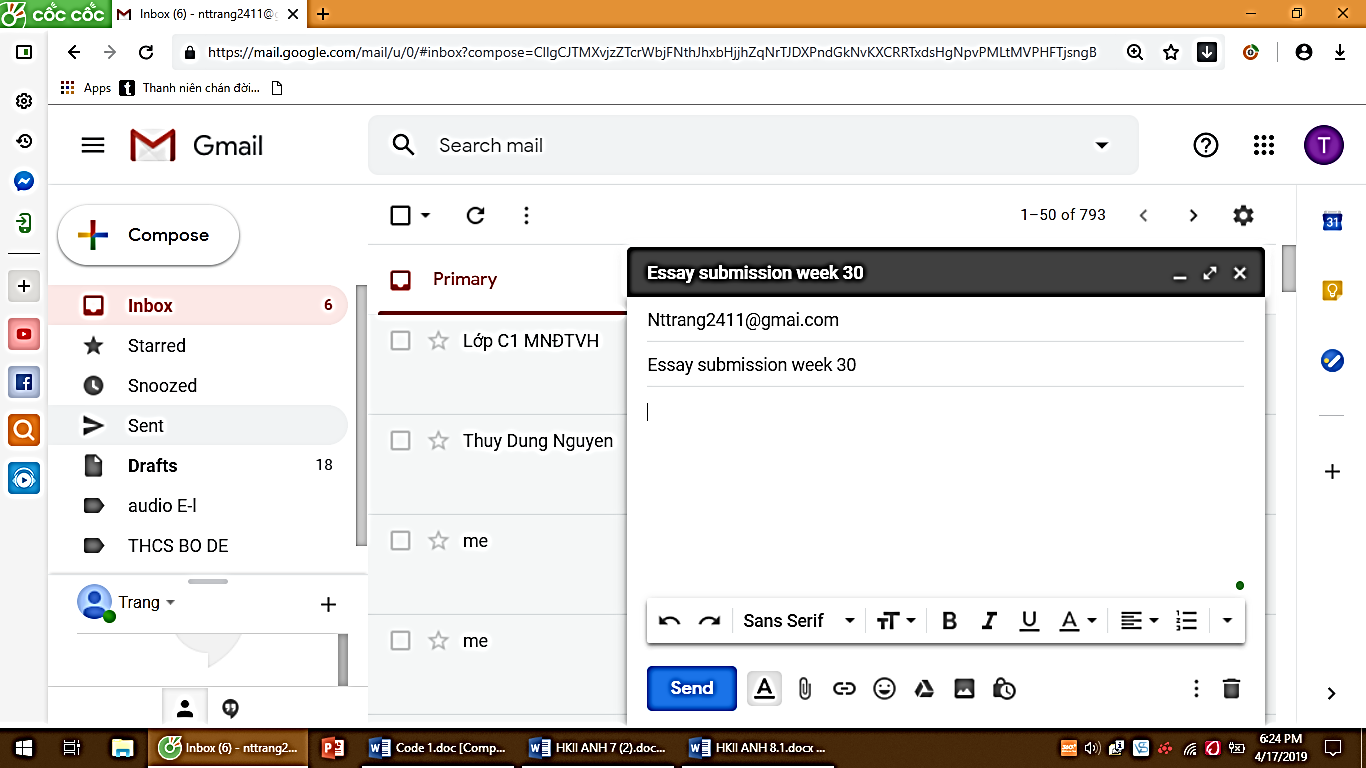 Dear Mrs Trang,         (37)             .                (38)                             	37…………………………         (39)		38…………………………         (40)		39…………………………     Adele		40…………………………-------------GOOD LUCK!-------------ANSWER KEYS – 003I. Listen and tick  True (T) or False (F) (0.8pt)1. T	2. T		3. F		4. T*Tapescript: Unit 7: Pollution – Lesson 1: Getting started (students’ book)II. Listen and fill one word or a number in each gap to complete the passage. (1p)5. heading	6. 9.30		7. Illusion	8. must-see	9. attraction*Tapescript: Unit 8: English speaking countries – Lesson 5: Skills 1  (students’ book)III. Which word has the different stress? (0.4 pt)10. D. pollution	11. B. waterlessIV. Choose the correct answers (1.2 pts)12. B. millions		13. A. a vehicle in which people can travel into space.14. B. Anna said that Jeft did a research on thermal pollution in 2010.15. B. destructive	16.B. from		17. C. ReallyV. Give the correct form of the words in the brackets to complete the sentences (0.8 pt)18. to work		19. exploration	20. leaves		21. had already finishedVI. Choose the best heading for each paragraph. (0.8 pt)22. C. 	A new fun way of communicating	23. D.	Effects on children24. A.	A common problem of texting	25. B. Direct communication is less popularVII. Read the passage. Whose statement is it? Put a tick into the right column. (1.2 pt)26. Chau	27. Chau	28. Long	29.Chau	30. Chau	31.LongVIII. Rewrite the sentences without changing the meaning with the given word (1 pt)32. If I were you, I would take more chances to study English.33. Despite having worked very hard, he doesn’t get higher paid.34. She asked me where I lived.35.She says that Avengers: Endgame will be in cinemas soon.36. Unless Adriana Grande had cancelled her show in Vietnam, the audience wouldn’t have been so frustrated.IX. Put the following parts in their correct place to make an email. (0.8 pt) 37. D. My name is Adele, and I am from class 8A.38. A. Please find my attached essay for week 30.39. C. Thank you very much.40. B. Best regards,BGH duyệt				Nhóm trưởng				Người ra đề       Lý Thị Như Hoa			        Nguyễn Thùy Dung	                  Nguyễn Thùy TrangPHÒNG GD & ĐT QUẬN LONG BIÊNTRƯỜNG THCS BỒ ĐỀNăm học: 2018-2019ĐỀ THI HỌC KÌ II MÔN TIẾNG ANH – LỚP 8 Thời gian: 45 phútNgày thi: 02/5/2019Mark:Teacher's comment:StatementsTF1. Water pollution in the lake has made fish die.2. Aquatic animals may also die because of the polluted water.3. There was a factory last year.4. The air is also dirty.StatementsLongChau26.  Internet is the best technological invention of all time.27. The Internet has made the world smaller.28. The bad sites make the Internet bad.29. It used to cost a lot of money to communicate to someone far away.30. Whether Internet is good or bad depends on the use of it.31. It is probably hard to control the Internet now.